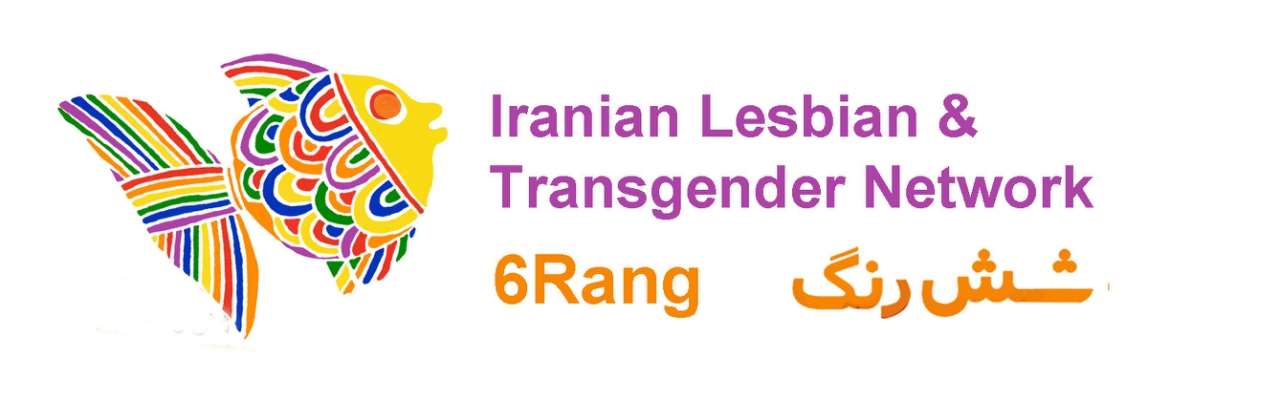 Submission to the UN Independent Expert on Protection Against Violence and Discrimination Based on Sexual Orientation and Gender IdentityMarch 2019The Iranian Lesbian and Transgender Network (6Rang) is a non-governmental not-for-profit organization concerned with the human rights situation of lesbian and transgender people in Iran. 6Rang consists of over 100 networkers, the majority of whom are in Iran, and is a member of the International Lesbian, Gay, Bisexual, Trans and Intersex Association (ILGA). 6Rang has made submissions to UN bodies and published reports that, among other issues, have focused on documenting human rights abuses against lesbian, gay and transgender people in health-care settings in Iran. Iranian Lesbian and Transgender Network (6Rang)Website: http://6rang.org/english/Contact: shadi@6rang.orgExecutive Summary 6Rang’s submission focuses on several key issues regarding LGBT rights in Iran and highlights the failure of Iranian authorities to comply with their relevant international obligations. Islamic Republic of Iran (IRI) remains an extremely hostile and dangerous environment for LGBT individuals and activists. Serious human rights violations continue to be perpetrated by state and private actors against LGBT community. The Iranian government has completely failed to hold perpetrators accountable who carry out abuses with impunity.The IRI’s penal laws continue to impose criminal sanctions and maintain the death penalty and corporal punishment for consensual same-sex sexual conducts and homosexual expressions.This submission raises specific concerns about continuing patterns of serious human rights abuses against LGBT people in health-care settings in Iran, which is focused on reparative therapies including electroshock therapy, sterilization and sex reassignment surgeries, many of which are cruel, inhumane and humiliating and amount to‏ torture.6Rang notes with deep concern that such reparative therapies on gays and lesbians to change their sexual ‎orientation or gender identity through cruel, inhumane and humiliating treatments, as well as the number of private and semi-governmental institutions and clinics treating homosexuals, have been continually increasing.6Rang also notes that, IRI officials regularly arbitrarily arrest, harass and persecute members of the LGBT community and gender rights activists and continue to suppress any form of civil activism and defense of human rights that is concerned with gender identity and sexual orientation. High-ranking IRI officials also promote and engage in hate speech, abusive and derogatory rhetoric and incitement to violence against LGBT people.IssuesThe present submission is concerned with the following four core issues which are at the heart of state interference with the control of LGBT individuals over their body, potentially placing them on the frontlines of severe human rights abuses in a vast array of public and private spheres.Criminalization Iran’s new Islamic Penal Code (IPC) adopted in 2013 continues to penalize consensual same-sex relations between adults by severe and inhuman punishments including the death penalty and flogging.In relation to consensual same-sex sexual intercourse between men, called livat (i.e. sodomy), the IPC imposes the death penalty, although it treats the active and passive parties differently. The active partner will be sentenced to death and executed provided that he is either married, or if he is a non-Muslim who has engaged in sodomy with a Muslim passive partner. The passive partner, however, is punishable by death sentence regardless of his marital status or religion (art. 234). Homosexual acts between men that do not amount to sexual intercourse are also punishable by up to 100 lashes (arts. 236-7). With regard to same-sex relations between women, called Musahiqa (i.e. lesbianism), the IPC imposes flogging (100 lashes) for each party (art. 239).Transgender expressions including cross-dressing may attract a punishment of flogging (74 lashes) under the broad and vaguely worded article 638 of the IPC. Homosexual expressions either in the society or via social media platforms are also punishable under general provisions about immorality and indecency according to articles 639 and 640 IPC by imprisonment, flogging and a fine. Alternatively, in more extreme cases such acts may be punishable according to article 279 IPC under a more serious charge of efsad-e-fel-arz (corruption on earth) punishable by execution, crucifixion, amputation of right hand and left foot, or banishment (art. 282).Medicalization6Rang’s research shows that the criminalization of lesbian, gay, bisexual and transgender persons on the basis of sexual orientation and gender identity is being increasingly accompanied by a range of legal and medical practices intended to coerce homosexual and transgender people into reparative or conversion therapies, hormone treatments and sex reassignment and sterilization surgeries.Being a trans person is not a crime in Iran, but it is recognized as a medical condition, that is Gender Identity Disorder (GID), curable through sex reassignment surgeries (SRS), which were made legal in Iran after a 1986 fatwa by the previous Supreme Leader, Ayatollah Khomeini. As a result of this legal framework, LGBT individuals who do not conform to culturally approved models of femininity and masculinity have to choose between risking criminal prosecution, harassment, and arbitrary arrest and detention on the one hand, and seeking a diagnosis of GID with a view to undergo sex reassignment surgeries, sterilization and hormone therapies which are seen as a prerequisite to enjoying legal gender recognition.Medical professionals frequently assign a diagnosis of GID to LGBT individuals merely on account of their same-sex desires and gender non-conformity. This means that they often coax LGBT individuals to either receive reparative therapies aimed at “curing” them of homosexuality or undergo sterilization and SRS aimed at turning them into “normally gendered” men or women, which accounts for Iran’s reputation as having one of the highest numbers of SRS in the world. These abusive practices are taking place at the instigation of or with the knowledge and support of Iranian officials such as Mohamamd Javad Larijani, the head of Iran’s Human Rights Commission, who has called homosexuality “an illness” for which “people must be put under psychiatric care and sometime even biological and physical care.”In a joint research project with Justice For Iran, 6Rang documented the accounts of dozens of LGBT individuals who have been prescribed reparative treatments without being given adequate and accurate information whether about the risks, benefits, efficacy and scientific validity of such procedures or about issues relating to sexuality and gender diversity. 6Rang’s research has revealed countless instances of administration of SRS that drastically fall short of international clinical standards resulting in bleeding or serious infections and leading to permanent and irreparable physical damage and long-lasting health complications. These are particularly grave given the IRI’s failure to ensure that SRS surgeons and other health care professionals dealing with such cases meet appropriate standards of education, skill and ethical codes of conduct.2 There have also been numerous incidents of abuse and harassment at the hands of health care professionals;3 while the process of applying for legal sex change is itself marked by deep-seated homophobia and other discriminatory attitudes from the officials.Furthermore, these individuals often take such irreversible decisions without having been given the opportunity to have a real-life experience of one or two years in their desired gender, as prescribed by the Standards of Care of the World Professional Association for Transgender Health. Iran refuses to respect the medical requirement of real life experience on the basis of religion and custom.6Rang investigations showed that the number of private and semi-governmental psychological and ‎psychiatric institutions and clinics treating homosexuals has seen a significant increase in the year 2017. 6Rang’s field study on eleven polyclinics, institutions and private clinics, that have listed counseling ‎to LGBT people as one of the areas of their expertise, show that these centers consider ‎homosexuality to be either a disease or sexual deviation, and have made a business by alleging in ‎their advertisements that they can cure them.6Rang’s findings also showed that the use of ‎reparative therapies such as electric shock therapy to hands and genitalia, ‎prescribing psychoactive medication, hypnosis, [coercive] masturbation to pictures of the ‎opposite sex, etc., on gay and lesbian individuals have continually increased.Persecution and HarassmentIRI is extremely hostile towards the LGBT community and any form of homosexual conduct or expression as well as any form of civil activism and defense of human rights that is concerned with sexual orientation and gender identity.6Rang has carried out extensive research and produced reports on credible patterns of persecution of LGBT individuals and activists. 6Rang’s findings show that arbitrary arrests, violence and mistreatment by police forces, raids on private parties against the LGBT community are widespread. IRI has no intention to end such practices of repression and persecution, or to hold perpetrators accountable who carry out abuses with impunity.Iranian officials continue to systematically harass and persecute gender rights and LGBT activists including by violent reprisals and bringing broad and vaguely defined national security charges against them. Such cases are heard and decided with complete disregard of internationally recognized due process and fair trial standards.In September 2018, a new wave of arrests of gender rights activists by Iran’s security forces began which led to the detainment, among others, of Ms. Rezvaneh Mohammadi, a gender equality activist who was arrested on September 3, 2018. She was held incommunicado and subjected to ill-treatment and intense pressure during relentless interrogations for 26 days at Ward 209 of Tehran’s Evin prison. According to the reports received by 6Rang, her court session was held on February 18, 2019, in Branch 28 of Tehran’s Revolutionary Court presided by the notorious Judge Moghiseh. Ms. Mohammadi’s lawyer was given neither the opportunity to defend his client during the hearing, nor to have access to the court file. Ms. Mohammadi’s charges included “gathering and colluding against national security by normalizing same sex relations”, the first time a human rights defender has faced such an accusation in Iran. She may be sentenced to up to five years imprisonment.Security forces also arrested Ms. Maryam Azad, an LGBT activist from the city of Shiraz, on September 25, 2018, when she attempted to board a flight at Tehran airport bound for Turkey.In line with the state practice of harassment and persecution of LGBT community, IRI officials have carried out numerous raids on private parties in Isfahan, Shiraz, Kermanshah and Kerman, after which the individuals arrested were often charged with homosexual conducts and sent to the Legal Medicine Organization of Iran (LMOI) to undergo forced anal examinations as a proof of homosexuality. On 13 April 2017, Basij militia forces raided a friendly gathering of young men in Bagh-e Bahadoran, Isfahan. An estimated of 30 men were arrested and transferred to Dastgerd Prison. A court in Isfahan charged them with “sodomy and consuming psychedelic drugs and alcohol.”On 17 September 2017, IRGC and Basij forces raided a birthday party in a private garden in Shiraz, arresting 23 individuals some of whom identified themselves as transsexuals. They were subjected to derogatory conduct and beating by the agents and transferred to the detention center of the Ministry of Intelligence where they were further ill-treated and interrogated. They were charged with “attending a haram (i.e. religiously prohibited) party”.On 29 December 2018, according to the reports received and verified by 6Rang, two men named Ehsan Rahmanian and Sajjad were arrested by security forces in the city of Jahrom after a private video of their symbolic wedding was published on social media by a third party. They have been charged with same-sex relations, breach of public morality and the capital offence of efsad-e-fel-arz (corruption on earth). Their case is currently being considered by the criminal court of the Province of Fars.Hate SpeechAs documented by 6Rang in a 2017 report, homophobic comments and incitement to hatred and violence against LGBT people is widespread in public domains. High-ranking IRI officials, religious leaders and state media continue to use hateful, derogatory and dehumanizing rhetoric against LGBT individuals, describing homosexuals as “animalistic”, “subhuman”, “sick” and “diseased”.Seyed Ebrahim Raisee, the then Deputy Head of Judiciary (recently appointed as the Head of Judiciary) has described homosexuality as “nothing but savagery”. Denouncing the report of the UNSR in 2017, the Speaker of Parliament Ali Larijani stated that homosexuality amounts to “adopting an animalistic approach and exiting humanity.” He then asked rhetorically, “Do you really expect us to legalize the savagery of today's modern Western societies – that is hamjensbazi [faggotry]?”Mohammad-Reza Naghdi, the commander in chief of Iran’s Basij militia, said that by granting freedom to homosexuals, the Europeans have sunk lower than animals: “They impose on us the condition to permit hamjensbazi [faggotry] when even animals won’t do it if they were let free.”RecommendationsRemove the death penalty and flogging for offences relating to consensual same-sex conducts between adults, with a view to fully decriminalize such relations and repeal all laws that impose punitive sanctions based on individual’s sexual orientation, gender identity and gender expression;Ban all forms of forced, coercive or otherwise involuntary psychological, medical and surgical procedures designed to change or reassign people’s sexual orientation, gender or sex characteristics without their free, prior and informed consent;Outlaw reparative therapies that amount to torture or cruel, inhuman and degrading treatment including electro-shock therapies and psychoactive medications aimed  at converting people’s sexual orientation and gender identity;  Adopt a comprehensive legislation to streamline legal sex change procedures and protect the right to  health of trans persons, without imposing sterilization and genital reassignment surgeries as a  prerequisite for individuals to exercise their basic rights and fundamental freedoms, including their right to legal gender recognition;Adopt the Standards of Care of the World Professional Association for Transgender Health in relation to have a real-life experience in their desired gender.Ensure that human rights violations against all individuals irrespective of their sex, gender or sexual orientation are impartially and comprehensively investigated and, those responsible are held accountable; Ban and refrain from making public statements that incite hatred, violence and discrimination against individuals on the basis of sexual orientation, gender identity or gender expression;  Immediately and unconditionally release LGBT activists and human rights defenders from detention and put an immediate end to the persecution and harassment of those who promote sexual diversity and gender rights.